REGISTER VAN VERGIFTIGING AAN KOOLSTOFMONOXIDE (CO) – Codex
-
REGISTRE DES INTOXICATIONS AU MONOXYDE DE CARBONE (CO) - Codex
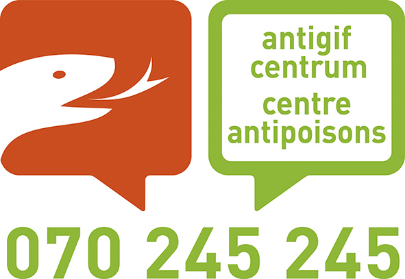 Toestel voor ruimte- en waterverwarming, aangesloten op een schouw (bv: centrale verwarming)

Appareil pour le chauffage des locaux et de l'eau, raccordé à une cheminée (ex. : chauffage central)Toestel voor ruimteverwarming, aangesloten op een schouw (bv: kachel)

Appareil de chauffage des locaux raccordé à une cheminée (ex. : poêle)
Verplaatsbare toestellen voor ruimteverwarming (bv: verwarming op butaangas)

Appareils mobiles de chauffage des locaux (par exemple : chauffage au gaz butane)Toestel voor waterverwarming, niet aangesloten op een schouw (bv: boiler 5l bij aanrecht)

Appareil pour le chauffage de l'eau, non raccordé à une cheminée (ex. : chaudière 5l à l'évier de la cuisine)
Toestel voor waterverwarming, aangesloten op een schouw (bv: badgeiser)

Appareil pour le chauffage de l'eau, relié à une cheminée (ex. : chauffe-bain)Huishoudtoestellen en varia (bv. BBQ of vuurkorf, shisha, gasvuur, gasoven)
Appareils ménagers et varia (par exemple BBQ ou brasero, shisha, plaque de cuisson au gaz, four à gaz)Mobiele werkapparatuur (toestel met een verbrandingsmotor, bv: grasmaaier, kettingzaag)

Équipement de travail mobile (appareil avec un moteur à combustion interne, par exemple : tondeuse à gazon, tronçonneuse)
Stroomopwekker, aangedreven door fossiele brandstof (generator)

Générateur d'électricité alimenté par un combustible fossile (générateur)Centrale verwarming – Chauffage centralRuimteverwarming – Chauffage des locauxWaterverwarming – Chauffage de l’eauHuishoudtoestellen – Appareils ménagersWerkapparatuur – Equipment de travail